EPPO Datasheet: 'Candidatus Phytoplasma mali'Last updated: 2024-06-12IDENTITYHOSTSApple trees are the main host. Cultivars vary in reaction but most, including seedlings, appear to be susceptible. The most sensitive cultivars include Belle de Boskoop, Gravenstein, Starking, Golden Delicious and Winter Banana. Some cultivars are mentioned as relatively tolerant to 'Ca. P. mali' infection (Seemüller et al., 2011). However, tolerance evaluation of these cultivars is rather based on empirical field observations assessing symptom occurrence than on a screening through targeted infection trials (Janik et al., 2020).Host list: Carpinus betulus, Convolvulus arvensis, Corylus avellana, Crataegus monogyna, Dahlia hybrids, Forsythia suspensa, Lilium hybrids, Malus baccata, Malus domestica, Malus floribunda, Malus fusca, Malus halliana, Malus hupehensis, Malus kansuensis, Malus prunifolia, Malus sargentii, Malus spectabilis, Malus sylvestris, Malus toringoides, Malus x adstringens, Malus x atrosanguinea, Malus x magdeburgensis, Malus x micromalus, Malus x moerlandsii, Malus x purpurea, Malus x scheideckeri, Malus x soulardii, Malus x zumi, Prunus armeniaca, Prunus avium, Prunus domestica, Prunus persica, Prunus salicina, Punica granatum, Pyrus communis, Pyrus pyrifolia, Quercus robur, Quercus rubra, Ribes sp., Spiraea x vanhouttei, Viburnum lantana, Vitis viniferaGEOGRAPHICAL DISTRIBUTION'Ca. P. mali' has been reported from the EPPO region, Africa (Tunisia), Asia (Syria) and North America (Canada - Nova Scotia).
EPPO Region: Albania, Austria, Belarus, Belgium, Bosnia and Herzegovina, Bulgaria, Croatia, Czech Republic, Finland, France (mainland), Germany, Greece (mainland), Hungary, Italy (mainland), Lithuania, Moldova, Netherlands, Norway, Poland, Romania, Russia (Southern Russia), Serbia, Slovakia, Slovenia, Spain (mainland), Switzerland, Tunisia, Türkiye, Ukraine
Africa: Tunisia
Asia: Syria
North America: Canada (Nova Scotia)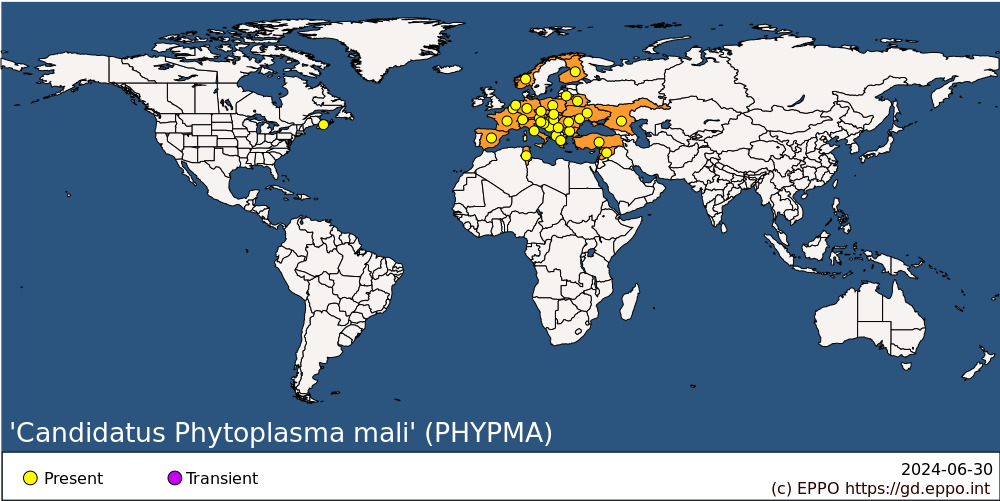 
BIOLOGY'Ca. P. mali' is a plant pathogen that resides in the phloem and its distribution in the tree is not constant over the year. It appears to be localized mainly in suckers and terminal shoots, where it has been observed in the phloem of leaf petioles, midribs and stipules (Fránová, 2005). In winter the content of phytoplasmas declines due to sieve tube degeneration. They also concentrate more in the roots in winter but, during April to May, the pathogen reinvades the stem from the roots and reach a peak level of infection in late summer or early autumn (Seemüller et al., 1984). The distribution pattern of the phytoplasmas in the tree is also dependent on temperature. In France, phytoplasmas could be found throughout the trees at temperatures of 21-24°C, causing symptoms; at 29-32°C symptoms were inhibited and phytoplasmas were found only in the roots, but reinvaded the stems when plantlets were stored at 21-24°C (Ducrocquet et al., 1986).When a tree is inoculated with an infected bud the first symptoms appear the following year, mostly on the inoculated branches. When carried in the rootstock, the causal agent produces symptoms on the first growth of the scion.Psyllids Cacopsylla picta (syn. C. costalis) and Cacopsylla melanoneura (Hemiptera: Sternorryncha: Psyllidae), and the leafhopper Fieberiella florii (Hemiptera: Auchenorrhyncha: Cicadellidae) have been shown to be 'Ca. P. mali' vectors (Janik et al., 2020). They transmit 'Ca. P. mali' in a persistent-propagative manner, which means that the pathogen can multiply in insects and that the insect remains inoculative for life (Weintraub & Beanland, 2006). Mittelberger et al., (2017) showed that C. picta vertically transmits 'Ca. P. mali' from infected mothers to their offspring (transovarial transmission).Although the spatial distribution, infection rate and transmission capacity of C. picta and C. melanoneura vary among geographical areas, these psyllids are more efficient vectors than the leafhopper, F. florii. Studies have shown that F. florii is relatively inefficient, due to its low transmission rate and low incidence in apple orchards (Tedeschi & Alma, 2006). Both adults and nymphs of C. picta and C. melanoneura transmit ‘Ca. P. mali’.C. melanoneura is oligophagous, mainly feeding on Malus spp. and Crataegus spp., and occasionally on Pyrus spp.; whereas C. picta is monophagous, feeding only on Malus spp. C. picta is distributed across Europe and Asia Minor whereas C. melanoneura is widespread across the Palearctic region. In Northeastern Italy, Germany and East European countries C. picta and C. melanoneura occur together, but C. picta plays a major role as a vector (Oppedisano et al., 2019).Both Cacopsylla species have one generation per year and overwinter as adults (Lauterer, 1999; Jarausch et al., 2011; Tedeschi et al., 2012) on shelter plants, mainly conifers (Čermák & Lauterer, 2008). At the end of winter, adults (remigrants) return to their rosaceous hosts for mating and oviposition. In Italy, C. melanoneura migrates from overwintering sites to orchards from the end of January to mid-March, whereas C. picta migrates later, from the end of March to April. Nymphal development then takes four to five weeks, and the newly hatched adults (emigrants) remain in the orchards for about two weeks before progressively migrating to their overwintering sites - until June for C. melanoneura and July for C. picta (Mattedi et al., 2008). C. picta adults are already highly infective when migrating from shelter plants to apple trees (Carraro et al. (2008) and they remain infective throughout the entire period spent in apple orchards (Jarausch et al., 2011).DETECTION AND IDENTIFICATIONSymptomsOn treesAffected trees lack vigour, shoots are thin and the bark, which is sometimes fluted lengthwise, has a reddish-brown colour. Necrotic areas appear on the bark and some branches may wither. Diseased trees may die but, in mild infections, they may recover after the shock symptoms of the first 2-3 years and, subsequently, produce normal fruits again, especially if adequately fertilized.On budsLate growth of terminal buds in the autumn is usually the first noticeable symptom. A rosette of terminal leaves, which often becomes infected with powdery mildew, sometimes develops late in the season in place of the normal dormant bud. However, a more reliable symptom of 'Ca. P. mali' infection is the premature development of axillary buds, during the first 2 or 3 years following infection, which gives rise to secondary shoots forming witches' brooms near the apex of the main shoot. In healthy trees, on the other hand, lateral shoots arise near the base of the shoots. The angle between the secondary shoots and the main shoot is markedly narrower on infected trees. Witches' brooms generally appear successively on various parts of the tree, or all at once over the whole tree, rather than repeatedly on the same branch.On leavesOn infected trees, leaves appear earlier than normal and are finely and irregularly serrated and smaller. In many cases, especially with trees on calcareous soils, there is a chlorosis and reddening of the leaves. Early defoliation often occurs. It should be noted that chlorosis and reddening of leaves may be caused by agents other than 'Ca. P. mali'; diagnosis should not, therefore, be based on this symptom alone.On stipulesStipules are abnormally long, and there may be up to four per leaf. Petioles are rather short.On flowersFlowering is delayed, sometimes until late summer or autumn, but most of the blossoms of infected trees are normal. A few phylloid flowers have been observed on cv. Cox's Orange; the stamens were converted to petals, some of the petals to leaves and the calyx lobes were enlarged and dentated.On fruitDepending on soil quality, fruit are markedly reduced in size, sometimes being only 25% of the weight of healthy fruit. In addition, the flavour is poor, with both sugar and acidity being reduced. The peduncles are longer and thinner and both the calyx end and peduncular cavities are shallower and broader, thus giving the fruit a flattened appearance. Seeds and seed cavities are smaller.For more information, see EPPO (2020), Janik et al. (2020).Detection and inspection methodsDifferent molecular methods based on the detection of 'Ca. P. mali' specific DNA are available. The tests recommended for diagnostics are a conventional PCR test with primers fU5/rU3 (Lorenz et al., 1995), a LAMP test (De Jonghe et al., 2017) and two real-time PCR tests developed by Christensen et al. (2004) and Hodgetts et al. (2009).Diagnostic tests based on biological assays in which suspicious infected material is grafted to woody indicator plants, microscopic examination (DAPI), serological assays using specific antibodies against 'Ca. P. mali', e.g. enzyme-linked immunosorbent assays (ELISA) or immunofluorescence detection were developed and used in past decades. However, these techniques are often work-intense, time consuming, have a low sensitivity or are prone to generate false-negative results (Janik et al., 2020).More details on the inspection, detection and identification of 'Ca. P. mali' can be found in EPPO Standards (1999, 2020, 2021).PATHWAYS FOR MOVEMENTNatural movement of insect vectors plays a significant role in spreading the phytoplasma over short distances, from tree to tree, within the same orchard or between adjacent orchards. Transmission by root fusion may occur. There is no seed or pollen transmission (Seidl & Komarkova, 1974). By dodder (Cuscuta sp.) or by grafting 'Ca. P. mali' can be transmitted from apple to apple, to periwinkle (Catharanthus roseus) and to other experimental hosts. So far, there is no evidence of an involvement of wild plants other than hawthorn (Crataegus sp.) as reservoirs for the pathogen in the epidemic cycle (Janik et al., 2020). Over longer distances, 'Ca. P. mali' is mainly disseminated by movements of infected trees, scions and rootstock material of apple. Infected symptomless trees may yield a high proportion of apparently healthy but infected buds.PEST SIGNIFICANCEEconomic impactThis is one of the most important phytoplasma diseases of apple, affecting almost all cultivars, reducing size (by about 50%), weight (by 63-74%) and quality of fruit, as well as reducing tree vigour and increasing susceptibility to powdery mildew (Podosphaera leucotricha). Yield reduction caused by apple proliferation disease in Italy has led to an economic loss of about 100 million Euros in 2001 (Strauss, 2009). ControlAs there are no curative treatments for the disease, a combination of different preventive strategies, such as vector control by means of multiple insecticide treatments, eradication of infected trees and use of certified non-infected planting material, are currently the only measures to prevent 'Ca. P. mali' spread.Various methods of vector monitoring, such as visual inspection, beating tray, sticky traps (Jarausch & Torres, 2014) or sweep-net can be used by apple growers to detect C. picta and C. melanoneura outbreaks and ensure their effective control by application of insecticides (Janik et al., 2020).Processed kaolin was shown to be an alternative to broad-spectrum insecticides against C. melanoneura in organic farming. It acts by creating a film that hinders insects from feeding or moving onto the plants, and also prevents the transmission of plant pathogens by insect vectors (Tedeschi et al., 2007). Late winter spray with kaolin reduced the number of laid eggs and consequently of nymphs (Janik et al., 2020).The use of 'Ca. P. mali' resistant rootstocks would be the most sustainable solution. Extensive studies done by Seemüller and co-workers since 1992 led to the development of promising resistant Malus sieboldii rootstocks (Seemüller et al., 2018). However, despite all efforts no apple variety was found that confers full resistance (i.e. that it cannot be infected) against 'Ca. P. mali' (Janik et al., 2020).Phytosanitary riskApple trees are among the most economically important fruit crops in the EPPO region. Further spread of the disease could lead to considerable yield losses throughout the European and Mediterranean apple cultivation areas.PHYTOSANITARY MEASURESPlants for planting of Malus should come from a place of production found to be free from 'Ca. P. mali' during the previous growing season. Guidance on how to inspect Malus varieties and rootstocks at places which are producing plants for planting is given in the EPPO Standard PM 3/76 (EPPO, 2021). From countries where the disease occurs, the plants must additionally be no further than the second generation from the mother plant and must be tested by an EPPO-approved method (EPPO, 2020). The EPPO certification scheme for Malus, Pyrus and Cydonia (EPPO, 1999) covers 'Ca. P. mali' and should give a high security for phytoplasma-free planting material.REFERENCESCarraro L, Ferrini F, Ermacora P & Loi N (2008) Infectivity of Cacopsylla picta (Syn. Cacopsylla costalis), vector of 'Candidatus Phytoplasma mali' in North East Italy. Acta Horticulturae 781, 403-408.Čermák V & Lauterer P (2008) Overwintering of psyllids in South Moravia (Czech Republic) with respect to the vectors of the apple proliferation cluster phytoplasmas. Bulletin of Insectology 61, 147-148.Christensen NM, Nicolaisen M, Hansen M & Schulz A (2004) Distribution of phytoplasmas in infected plants as revealed by realtime PCR and bioimaging. Molecular Plant-Microbe Interactions 17, 1175–1184.De Jonghe K, De Roo I & Maes I (2017) Fast and sensitive on-site isothermal assay (LAMP) for diagnosis and detection of three fruit tree phytoplasmas. European Journal of Plant Pathology 147, 749-759.Ducrocquet JP, Dosba F, Lansac M & Mazy K (1986) Effect of temperature on symptom expression of apple proliferation. Agronomie 6, 897-903.EPPO (1999) Certification schemes. Pathogen-tested material of Malus, Pyrus and Cydonia. EPPO Bulletin 29, 239-252.EPPO (2020) Diagnostics PM 7/62 (3) ‘Candidatus Phytoplasma mali’, ‘Ca. P. pyri’ and ‘Ca. P. prunorum’ EPPO Bulletin 50, 69–85. https://doi.org/10.1111/epp.12612EPPO (2021) Standard-phytosanitary procedures. PM 3/76 (2) Trees of Malus, Pyrus, Cydonia and Prunus spp.: Inspection of places of production. EPPO Bulletin 51, 354–386. https://doi.org/10.1111/epp.12771Fránová J (2005) The occurrence of phytoplasmas in apple trees showing branch twisting. Journal of Phytopathology 153, 384–388. https://doi.org/10.1111/j.1439-0434.2005.00988.xHodgetts J, Boonham N, Mumford R & Dickinson M (2009) Panel of 23S rRNA gene-based real-time PCR assays for improved universal and group-specific detection of phytoplasmas. Applied Environmental Microbiology 75, 2945–2950.Janik K, Barthel D, Oppedisano T & G Anfora G (2020) Apple proliferation. A joint review. Fondazione Edmund Mach, Laimburg 94 pp.Jarausch B, Schwind N, Fuchs A & Jarausch W (2011) Characteristics of the spread of apple proliferation by its vector Cacopsylla picta. Phytopathology 101, 1471-1480.Jarausch W & Torres E (2014) Management of phytoplasma-associated diseases. In: Bertaccini A (Ed.) Phytoplasmas and phytoplasma disease management: how to reduce their economic impact. Bologna: IPWG-International Phytoplasmologist Working Group, 199-208.Lauterer P (1999) Results of the investigations on Hemiptera in Moravia, made by the Moravian museum (Psylloidea). Acta Musei Moraviae, Scientiae biologicae 84, 71-151.Lorenz KH, Schneider B, Ahrens U & Seemüller E (1995) Detection of the apple proliferation and pear decline phytoplasmas by PCR amplification of ribosomal and nonribosomal DNA. Phytopathology 85, 771-776.Mattedi L, Forno F, Cainelli C, Grando MS & Jarausch W (2008) Research on 'Candidatus Phytoplasma mali' transmission by insect vectors in Trentino. Acta Horticulturae 781, 369-374.Mittelberger C, Obkircher L, Oettl S, Oppedisano T, Pedrazzoli F, Panassiti B, Kerschbamer C, Anfora G & Janik K (2017) The insect vector Cacopsylla picta vertically transmits the bacterium 'Candidatus Phytoplasma mali' to its progeny. Plant Pathology 66, 1015-1021.Oppedisano T, Panassiti B, Pedrazzoli F, Mittelberger C, Bianchedi PL, Angeli G, De Cristofaro A, Janik K, Anfora G & Ioriatti C (2019) Importance of psyllids’ life stage in the epidemiology of apple proliferation phytoplasma. Journal of Pest Science 93, 49-61.Seemüller E, Schaper U & Zimbelmann F (1984) Seasonal variation in the colonization patterns of mycoplasma-like organisms associated with apple proliferation and pear decline. Zeitschrift für Pflanzenkrankheiten und Pflanzenschutz 91, 371-382.Seemüller E & Schneider B (2004) 'Candidatus Phytoplasma mali', 'Candidatus Phytoplasma pyri' and 'Candidatus Phytoplasma prunorum', the causal agents of apple proliferation, pear decline and European stone fruit yellows, respectively. International Journal of Systematic and Evolutionary Microbiology 54, 1217-1226. https://doi.org/10.1099/ijs.0.02823-0Seemüller E, Carraro L, Jarausch W. & Schneider B (2011) Apple proliferation phytoplasma. In: Hadidi A. Barba M. Candresse T. Jelkmann W. (Eds): Virus and Virus-like Diseases of Pome and Stone Fruits: The American Phytopathological Society, 67-73.Seemüller E, Gallinger J, Jelkmann W & Jarausch W (2018) Inheritance of apple proliferation resistance by parental lines of apomictic Malus sieboldii as donor of resistance in rootstock breeding. European Journal of Plant Pathology 151, 767-779.Seidl V & Komarkova V (1974) Studies on natural spread of proliferation disease of apple. Phytopathologische Zeitschrift 81, 301-313.Strauss E (2009) Microbiology. Phytoplasma research begins to bloom. Science 325, 388-390.Tedeschi R & Alma A (2006) Fieberiella florii (Homoptera: Auchenorrhyncha) as a vector of 'Candidatus Phytoplasma mali'. Plant Disease 90, 284-290.Tedeschi R & Alma A (2007) 'Candidatus Phytoplasma mali': the current situation of insect vectors in northwestern Italy. Bulletin of Insectology 60, 187-188.Tedeschi R, Baldessari M, Mazzoni V, Trona F & Angeli G (2012) Population dynamics of Cacopsylla melanoneura (Hemiptera: Psyllidae) in northeast Italy and its role in the apple proliferation epidemiology in apple orchards. Journal of Economic Entomology 105, 322-328.Weintraub PG & Beanland L (2006) Insect vectors of phytoplasmas. Annual Review of Entomology 51, 91-111.CABI and EFSA resources used when preparing this datasheetCABI Compendium on Phytoplasma mali (apple proliferation) 2021 https://doi.org/10.1079/cabicompendium.6502Suffert M (2019) Evaluation of the Regulated non-quarantine pest (RNQP) status for Phytoplasma mali https://pra.eppo.int/pra/ef9c311c-7449-4a40-a9d5-d980e324ffb6ACKNOWLEDGEMENTSThis datasheet was extensively revised in 2024 by Josef Špak, Biology Centre of the Czech Academy of Sciences, supported by the program Strategy AV 21. His valuable contribution is gratefully acknowledged.How to cite this datasheet?EPPO (2024) 'Candidatus Phytoplasma mali'. EPPO datasheets on pests recommended for regulation. Available online. https://gd.eppo.intDatasheet historyThis datasheet was first published in the EPPO Bulletin in 1978 and revised in the two editions of 'Quarantine Pests for Europe' in 1992 and 1997, as well as in 2024. It is now maintained in an electronic format in the EPPO Global Database. The sections on 'Identity', ‘Hosts’, and 'Geographical distribution' are automatically updated from the database. For other sections, the date of last revision is indicated on the right.CABI/EPPO (1992/1997) Quarantine Pests for Europe (1st and 2nd edition). CABI, Wallingford (GB).EPPO (1978) Data sheets on quarantine organisms No. 87, Apple proliferation MLO. EPPO Bulletin 8(2) 76-81. https://onlinelibrary.wiley.com/doi/epdf/10.1111/j.1365-2338.1978.tb02775.x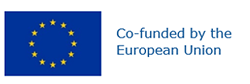 Preferred name: 'Candidatus Phytoplasma mali'
Authority: Seemüller & Schneider
Taxonomic position: Bacteria: Tenericutes: Mollicutes: Acholeplasmatales: Acholeplasmataceae
Other scientific names: Apple proliferation phytoplasma, Apple witches' broom phytoplasma, Phytoplasma mali Seemüller & Schneider
Common names in English: AP, proliferation of apple, witches' broom of apple
view more common names online...
EPPO Categorization: A2 list
EU Categorization: RNQP (Annex IV)
view more categorizations online...
EPPO Code: PHYPMA
more photos...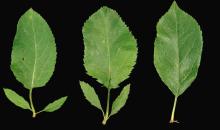 